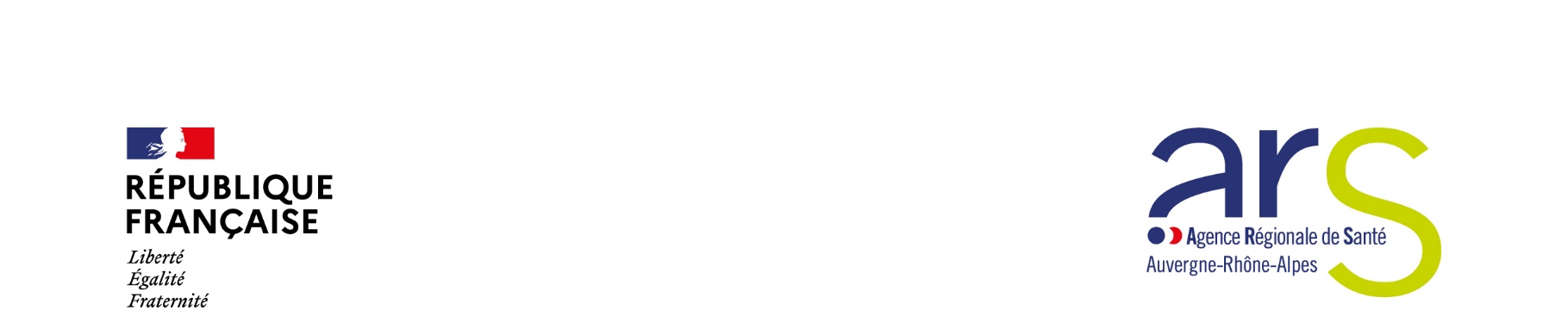 GESTION DES ALERTES LEGIONELLES(Réception d'analyses d'eau chaude sanitaire non-conformes)1. Les prélèvements déjà effectués (lieu et résultats)TRANSMETTRE TOUS LES BULLETINS D'ANALYSES LEGIONELLES DE LA CAMPAGNE (résultats non conformes et conformes)Rappel : limite de qualité : 1 000 UFC/L Legionella pneumophila (au niveau de tous les points d'usage à risque)2. Connaissance des installations :3. Traitement choc curatif : désinfection du réseau par choc thermique (montée en température) ou choc chimiqueLes installations ont-elles déjà subi un traitement choc : Oui / NonSi oui préciser la date : Nature du traitement : 4. Les restrictions d’usages mises en place et leur date :Interdiction d’usage : Oui / NonInstallation de filtres anti-légionelles : Oui / NonAutres mesures : 5. Informations complémentaires :Type d’établissement : Nom de l’établissement : Commune : Nom de l’interlocuteur : Fonction : Coordonnées téléphoniques : Email : Y-a-t-il plusieurs productions d’eau chaude (ou blocs sanitaires) :Oui / NonSi oui, combien :Schéma de réseauOui / NonType de productionBallon  - échangeurAutres : Relevés de températuresOui / NonMitigeur avant distributionOui / NonCarnet sanitaireOui / NonType de réseauBouclé ou non boucléMitigeurs aux points d’usageOui / NonNature des canalisations